Ковтун Дмитрий СергеевичExperience:Position applied for: Able SeamanDate of birth: 28.12.1976 (age: 40)Citizenship: UkraineResidence permit in Ukraine: NoCountry of residence: UkraineCity of residence: KerchPermanent address: ул. Маяковского, д.43Contact Tel. No: +38 (050) 947-41-04E-Mail: dimetrius6@inbox.ruU.S. visa: NoE.U. visa: NoUkrainian biometric international passport: Not specifiedDate available from: 15.04.2009English knowledge: GoodMinimum salary: 1600 $ per monthPositionFrom / ToVessel nameVessel typeDWTMEBHPFlagShipownerCrewingAble Seaman01.09.2008-02.03.2009Torm CamillaShuttle Tanker44990-denmarktormинтермаринAble Seaman11.12.2007-30.05.2008JoranShuttle Tanker3075-ItaliaMarnaviинтермаринAble Seaman16.03.2007-21.09.2007Ievoli shineShuttle Tanker9935-italiamarnaviинтермаринAble Seaman11.07.2006-27.12.2006Orion PrincessShuttle Tanker3212-panamaemirates tradingомега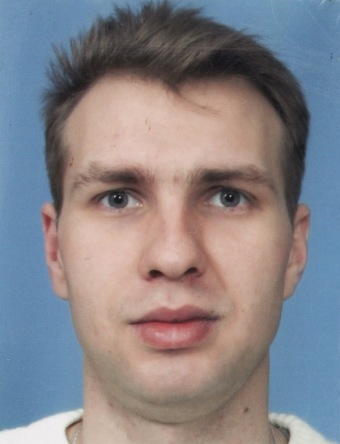 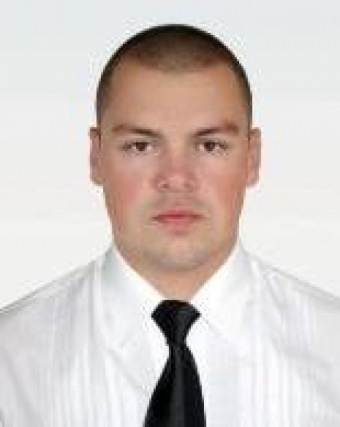 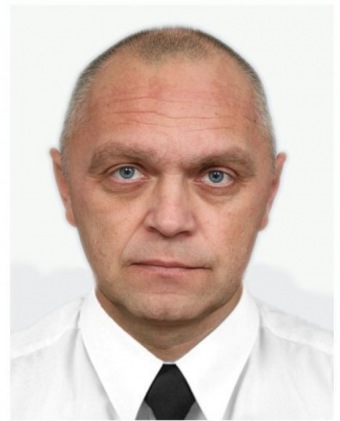 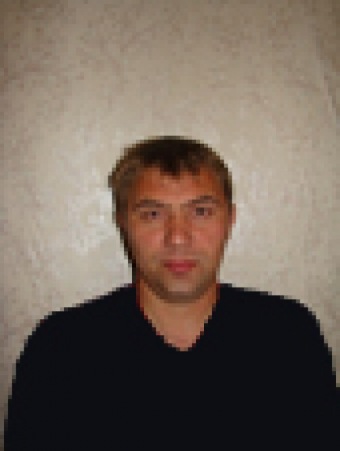 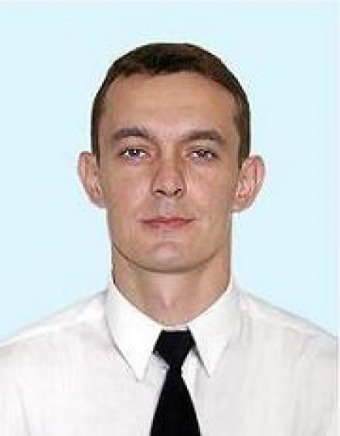 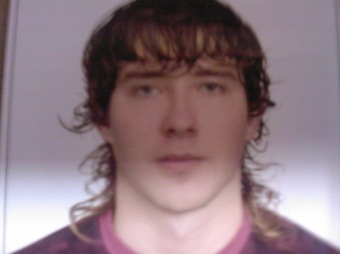 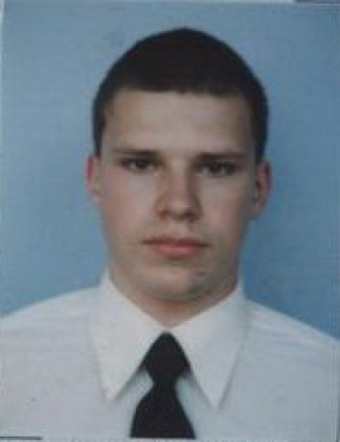 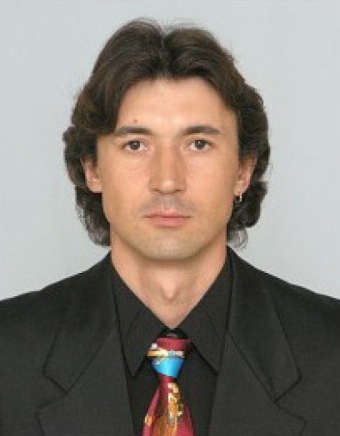 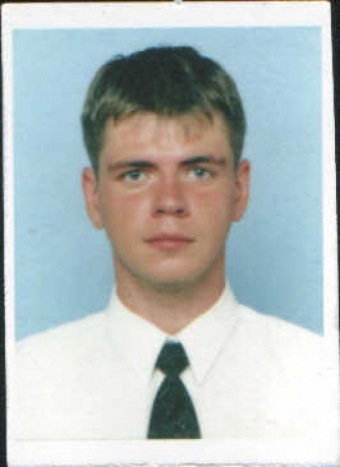 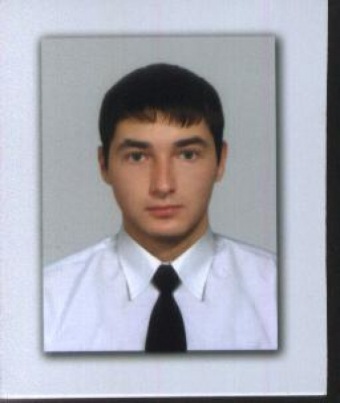 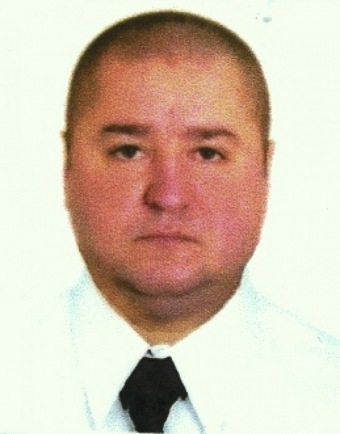 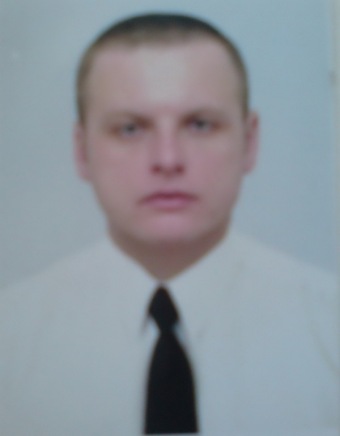 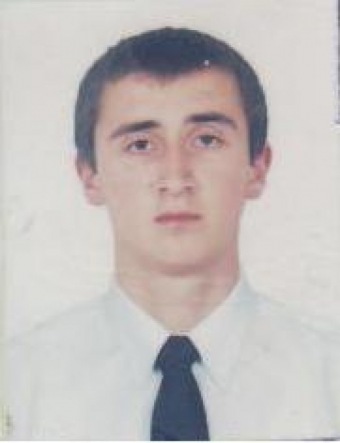 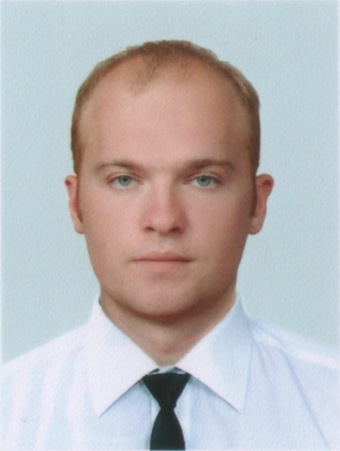 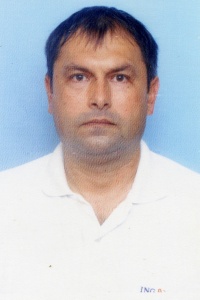 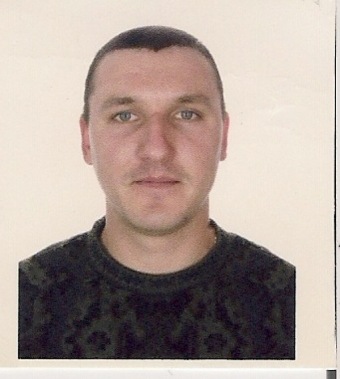 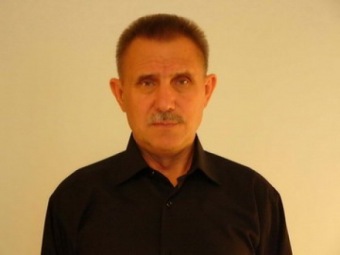 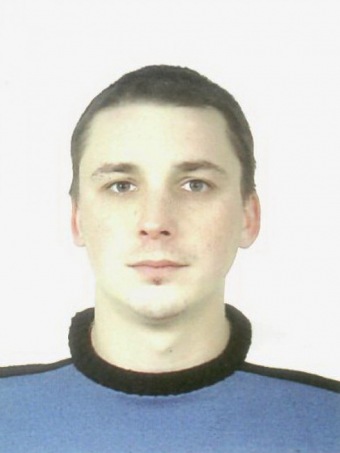 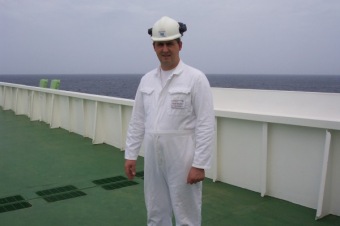 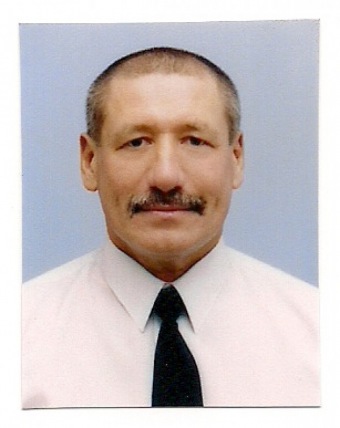 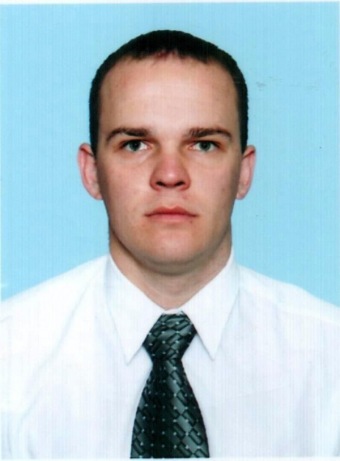 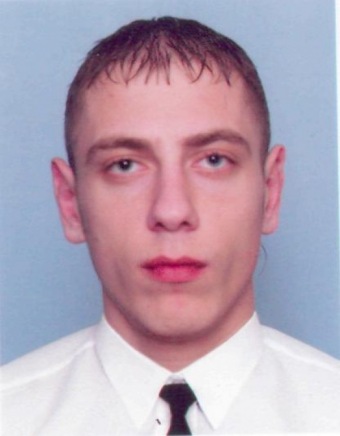 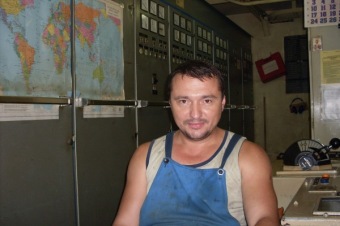 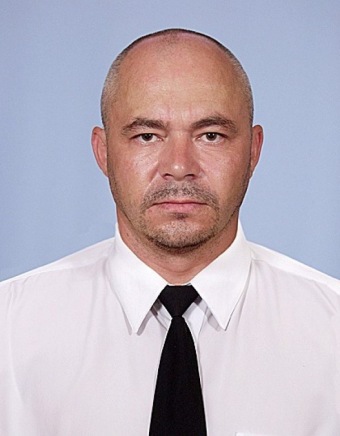 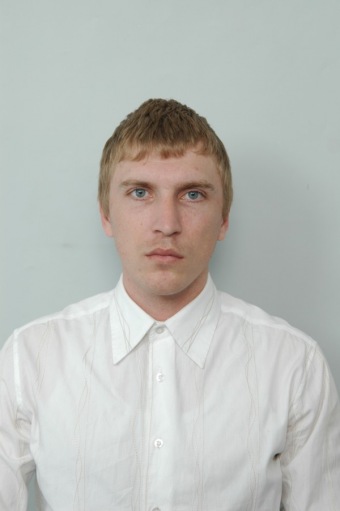 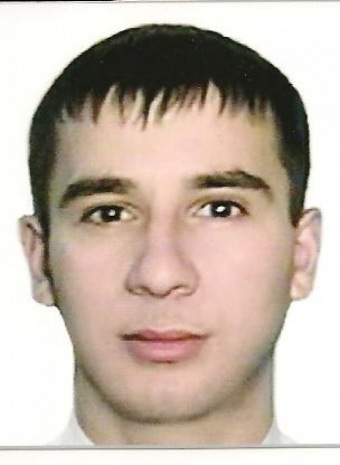 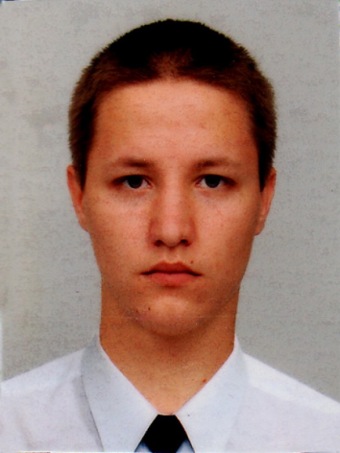 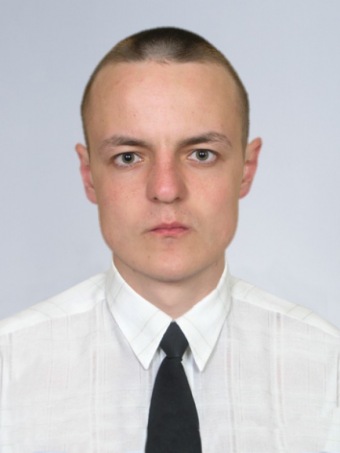 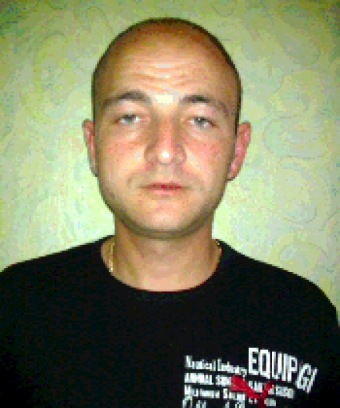 